Character Reference Letter for Court SentencingFrom,Sheila McintoshP.O. Box 360 4407 Et Rd. Santa Monica FL 30309 (746) 679-2470Date: 01-05-2015To,Hilda Haynes778-9383 Suspendisse Av.Weirton IN 93479Subject: (************************) Dear Judge Hilda Haynes,I am writing this letter on behalf of [referred person’s name]. [referred person’s name] and I share a close bond of friendship of more than ten years. [He/She] has always been responsible and focussed. [referred person’s name], [a/an] [job of the referred person] is well-respected as a [husband/wife/other relevant aspect] and a lovable [father/mother/uncle/or other relation].Mr. [referred person's name] conveyed to me about his decisions and the shortfall of judgment and assured me that [he/she] will be addressing this issue from its bottom. Although I have been apprehensive of some personal problems in the marriage and corporate lives of [referred person's name], I believe [he/she] will improve from [his/her] deeds. The staggering situationshave taken a toll on [him/her] and comprised [him/her] in making the correct decisions. [He/She] has since joined various [character improvement meetings or events] and has shown a keen interest in developing his character. The counseling that [he/she] is receiving will surely guide [him/her] in the right path and help [him/her] gain [his/her] name in the community.With [referred person's name] exhibiting positive attitude and tenacious behavior, it is not a doubt that [he/she] will excel in correcting [his/her] mistakes in a constructive way. I really hope that this letter corresponding to [referred person’s name] and [his/her] case acts as an effective andhelpful aspect during the court’s decision about this case.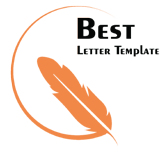 Sincerely, Sheila Mcintosh